7th grade Math & 7th grade Adv. Math School Supply ListNeeded Supplies: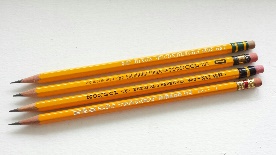 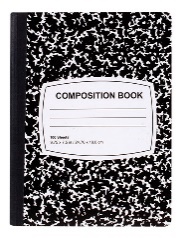 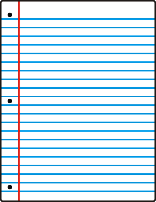 	1 Composition book – wide ruled 	Paper (Wide-ruled)	Pencils & Pencil-top Erasers 1 Folder with fasteners & pockets – any color – to be used for Homework	Highlighters 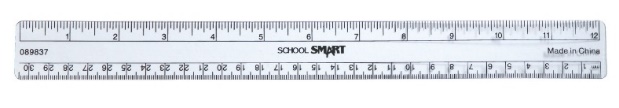 	Ruler	3-Ring Binder – 1 ½ in. or 2 in.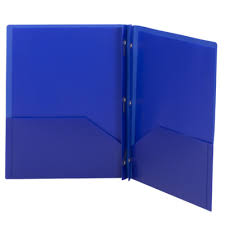 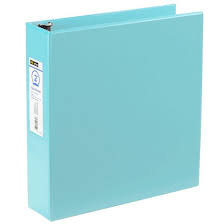 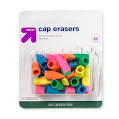 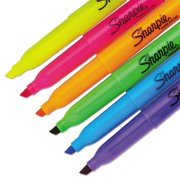 HoMEROOM APPRECIATED Supplies: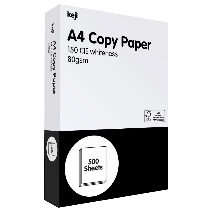 	White Copy paper	Kleenex boxes…lots and lots! 	Hand sanitizer 	Paper Towels	Lysol Air Fresheners Clorox Wipes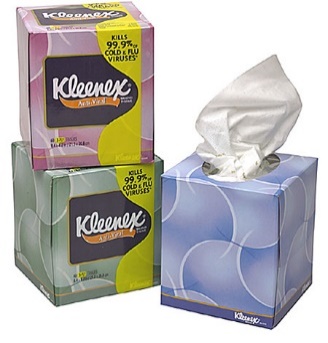 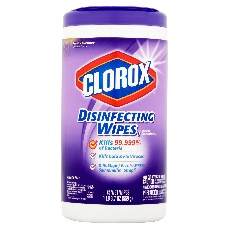 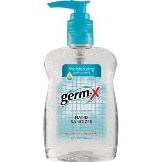 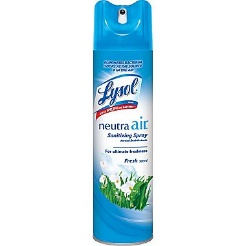 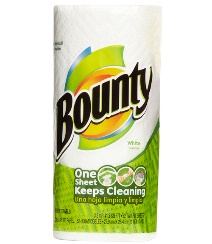 